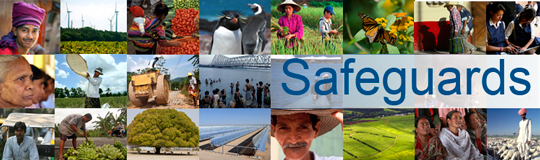 Review and Update of the World Bank’s Environmental and Social Safeguard PoliciesPhase 3List of participantsDate: December 18, 2015Location: Abuja, NigeriaAudience: Multi-stakeholderTotal Number of Participants: 59No.Participant NameOrganization/PositionCountry1Adegbite Augustine BamikoleJustice, Development and Peace Initiative, Ekiti State. Member Independent Advisory Group (IAG) Ibadan Urban Flood Mgt. ProjectNigeria2Timothy TimatSign Language InterpreterNigeria3Tony AkpoborieDelta State University. Assoc. Prof.Nigeria4Olakitan OluwagbuyiEnv. Harmony LTD.Nigeria5Mofoluwaso IgbamiBread of Life FoundationNigeria6Idris JimohJONAPWDNigeria7Bimbo OshobeNigeria Shack/Informal Settlement FederationNigeria8Megan ChapmanJEI-Nigeria Co-DirectorNigeria9Dr. AdebayoJONAPWDNigeria10Nwadishi FaithKIF/PWYPNigeria11Sule FelixGreen Alliance Youth CooperativeNigeria12Kingsley AgadaGreen Alliance Youth CooperativeNigeria13Prof. Femi OlokesusiIAG-IUFMPNigeria14Saviour AkpanCom. Policing Partners for Justice, Security & Democratic Reforms (COMPPART)Nigeria15Joseph AjayiIUFMP/IAFNigeria16Prof S.B. AgbolaIAG, IUFMPNigeria17Okoye ChukwumaCommonwealth Africa Stakeholders Forum on Sanitation & WaterNigeria18Okereke ChinwikeAfrican Law Foundation (AFRILAW)Nigeria19Ekaete UmohJoint National Association of persons with Disabilities (JONAPWD) Nigeria20Charles OmofumwanNoble Mission for Change Initiative Nigeria21Chidike Okoro FLOSEF/FINANCENigeria22Folu BadewosiIUFMP/IAGNigeria23Abdulazeez MusaOxfam Research Policy & Advocacy Coordinator Nigeria24Jennifer KennethNEWMAPNigeria25Jane OzuruokeNACA /PPONigeria26Ahamba Hope ChuksInitiative for Rural Development and PeaceNigeria27Urom EzinneInitiative for Rural Development  and PeaceNigeria28Dr. Adejonwo OshoEnvironmental Resource CenterNigeria29Esther AgbarakweNYCCNigeria30Ade Adelugbe Humanity Family Foundation for Peace and DevelopmentNigeria31Olubumi AdelugbaMilk of Kindness Development FoundationNigeria32Sulyman UjahJONAPIVD FCT ChairmanNigeria33Omozokpea Cyril UsifoBBC Media ActionNigeria34Christiana Adiku OCEANNigeria35Igwe Okoye JoyAfrican Network for Environment and Economy Justice (ANEEJ)Nigeria 36Dr. Onoja JosephNigerian Conservation Foundation (NCF)Nigeria37Adenigba Henry OluwarotimiHumanity Family Foundation for Peace and Development (HUFFPED)Nigeria38Sandra ElaboEducation Development Foundation for Excellence (EDFE)Nigeria39Daniel PonsoneEducation Development Foundation for Excellence (EDFE)Nigeria40Paul OgwuPublish What You Pay NigeriaNigeria41Okoye DorathyFPMU-NigeriaNigeria42Rev. Chukwudi EkeIntegrity for LeadershipNigeria43Nature Uchenna ObikaYouth Water Sanitation and Hygiene Initiative Africa Nigeria44Nwadishi FaithKIF/PWYPNigeria45Prof. Femi OlokesusiIAG-IUFMPNigeria46Ifeoma MadukoluCIRDDOCNigeria47Okunwaye ElishaBoldform Connect Architect Nigeria48Engr. Olu AndahNigerian Environmental Society Nigeria49Ikechi UgwoejeFrontline Media GroupNigeria50Virgine  IfeadiroIFEHSNigeria51Andy SeglahIFEHSNigeria52Vincent DaniaAfrican Center for Leadership, Strategy and DevelopmentNigeria53Thaddeus Ugoh YouthWASHNigeria54AMB. Collins AgumaguYoung Youth Network for Good Leadership in NigeriaNigeria55Prof. Joseph AdeleganECOWAS Bank for Investment and DevelopmentTogo56Ubong JeremiahAKSACA Safeguard OfficerNigeria57Etiivi Okon EleleiEMANNigeria58Ngozi  OkoyeOrji Uzor Kalu FoundationNigeria59Adebayo FrancisAbafis consultant limitedNigeria